10 день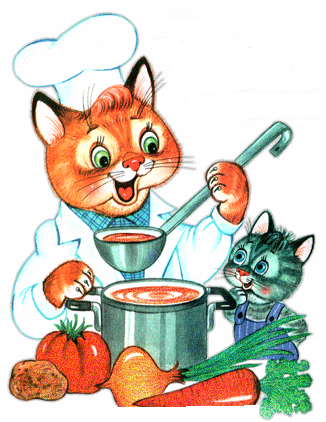 НаименованиеПримерный выход блюд Примерный выход блюд Примерный каллораж блюдПримерный каллораж блюдяслисадяслисадЗавтрак Салат из зеленого горошка с м/раст.2025Суфле рыбное с масл.слив.130150Кофейн.напит. с молоком, сах.песком180200Хлеб пшеничный, масло сливочное30/536/72 завтракЯблоки7080ОбедСуп фасолевый с курицей160200Свекла отварная с м/слив.Ежики с курицей, м/слив., в слив.-томат.соусе1107012080Компот из изюма и кураги с сах.песк.150200Хлеб ржаной4046ПолдникМармелад2040Чай не сладкий180200УжинКаша геркулес. молочная с м/слив., сах.песк.130150Чай с сах.песк.180200